Miasteczko rowerowe stacjonarne - 2 szt.Przedmiotem szacowania wartości zamówienia jest wykonanie stacjonarnego miasteczka rowerowego wraz ze strefą gier.Miasto rowerowe stacjonarne – stanowi pomoc dydaktyczną przy nauce przepisów ruchu drogowego i zasad poprawnego zachowania się uczestników ruchu na drodze. Świetnie sprawdza się przy szkoleniu młodych rowerzystów i dzieci w wieku szkolnym.W skład miasteczka :- wymalowanie podłoża kolorem niebieskim z ruchem dwukierunkowym oraz białym oznakowaniem poziomym,- 1 rondo,- 3 przejścia dla pieszych,- zestaw mini znaków drogowych mobilnych osadzonych na metalowej chromowanej rurce i stabilnej podstawie- zestaw sygnalizacji świetlnej - 6 szt. gier podwórkowychMiasteczko o wymiarach : 15m x 25 m Gwarancja na miasteczko stacjonarne musi wynosić 5 lat Układ miasteczka – podobny jak na przedstawionej grafice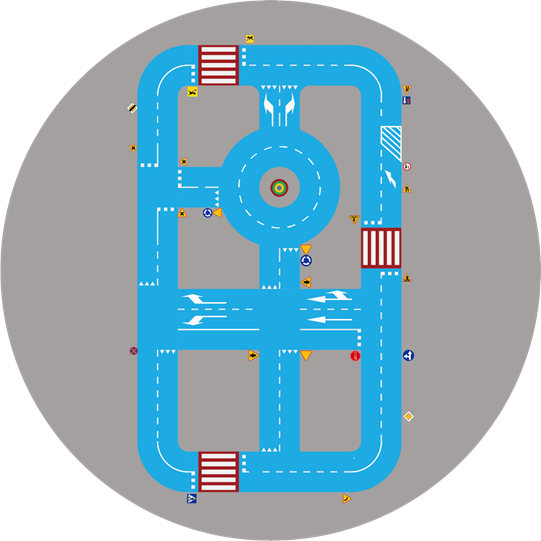 